	Planning Monitor 2021-2022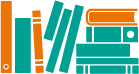 Inhoudelijke vragen: monitor@debibliotheekopschool.nlActiviteitWieWanneerFase 1: VoorbereidingFase 1: VoorbereidingFase 1: VoorbereidingPlannen bespreken met de directie bibliotheek; vastleggen van intenties: hoeveel scholen, hoeveel inzet Plannen bespreken met directie en leescoördinator van scholenPlanning opstellen_____________________________________________________Procedure autorisatie starten volgens stappenplan autorisatie in Bijlage bij handleiding monitorAlgemene schoolgegevens invoeren op de beheerpagina monitor www.mdbos.nl Scholen toewijzen aan leesconsulentenMonitorcoördinator________________MonitorcoördinatorMaart-november 2021(nieuwe bibliotheken melden zich aan via https://www.mdbos.nl)Vanaf 15 november 2021(Eventueel) team informerenTaakverdeling bespreken met leescoördinatorLeerkrachtgegevens verzamelen t.b.v. aanmelding leerkrachtenLeerkrachtgegevens invoeren op de beheerpaginaInformatie verzamelen t.b.v. invullen vragenlijst LCLeesconsulentStart schooljaar – november 2021Fase 2: UitvoeringFase 2: UitvoeringFase 2: UitvoeringLeerkrachten uitnodiging sturen via de beheerpaginaLeesconsulentv.a. 1 december 2021Monitoren van het invullen door leerkrachten en leerlingen op alle deelnemende scholen in het werkgebiedAfspraken maken voor terugkoppeling monitorresultaten (presentatie aan het team)Monitorcoördinatorv.a. 1 december 2021  18 februari 2022Vragenlijst voor leesconsulenten invullenMonitoren van het invullen door leerkrachten en leerlingen op de toegewezen scholenLeesconsulentv.a. 1 december 2021- 18 februari 2022Fase 3: TerugkoppelingFase 3: TerugkoppelingFase 3: TerugkoppelingStandaardrapportage analyseren of maatwerkrapportage opstellen en presentatie voorbereidenMonitorcoördinator en/of leesconsulentv.a. april 2022Rapportage presenteren aan teamLeesconsulentv.a. april 2022Fase 4: VervolgFase 4: VervolgFase 4: VervolgVastleggen vervolgactiviteiten (afspraken die met het team zijn gemaakt n.a.v. de resultaten van de monitor) LeesconsulentLeesplan 2022/ 2023Voorbereiden volgende meting monitor (ga terug naar fase 2)Monitorcoördinator LeesconsulentStart schooljaar – november 2022